Entrée : proclamez que le seigneur est bonAlléluia proclamez que le Seigneur est bon
 Alléluia, alléluia, alléluia.

Proclamez que le Seigneur est bon,
Éternel est son amour !
Que le dise la maison d'lsraël,
Éternel est son amour !Dans l'angoisse j'ai crié vers lui,
Le Seigneur m'a exaucé.
Le Seigneur est là pour me défendre,
J'ai bravé mes ennemis.Le Seigneur est ma force et mon chant,
Le Seigneur est mon salut.
Je ne mourrai pas, non, je vivrai,
Je dirai l'œuvre de Dieu.Oui, c'est toi mon Dieu, je te rends grâce,
Seigneur mon Dieu je t'exalte.
Proclamez que le Seigneur est bon,
Éternel est son amour !Première lecture : lecture du livre la Sagesse (2, 12. 17-20)« Condamnons-le à une mort infâme »Psaume 53     Le Seigneur est mon appui entre tous !Par ton nom, Dieu, sauve-moi,
par ta puissance rends-moi justice ;
Dieu, entends ma prière,
écoute les paroles de ma bouche.Des étrangers se sont levés contre moi,
des puissants cherchent ma perte :
ils n’ont pas souci de Dieu.Mais voici que Dieu vient à mon aide,
le Seigneur est mon appui entre tous.
De grand cœur, je t’offrirai le sacrifice,
je rendrai grâce à ton nom, car il est bon !Deuxième lecture : Lecture de la deuxième lettre de saint Jacques (3, 16-4,3)« C’est dans la paix qu’est semée la justice, qui donne son fruit aux artisans de paix. »EVANGILE : Alléluia, alléluia, alléluia !« Par l’annonce de l’Evangile, Dieu nous appelle à partager la gloire de notre Seigneur Jésus-Christ.»Evangile de Jésus-Christ selon St Marc (9, 30-37)« le Fils de l’homme est livré… Si  quelqu’un veut être le premier, qu’il soit le serviteur de tous. »En ce temps-là,     Jésus traversait la Galilée avec ses disciples, et il ne voulait pas qu’on le sache, car il enseignait ses disciples en leur disant : « Le Fils de l’homme est livré aux mains des hommes ;
ils le tueront et, trois jours après sa mort, il ressuscitera. »     Mais les disciples ne comprenaient pas ces paroles et ils avaient peur de l’interroger.     Ils arrivèrent à Capharnaüm, et, une fois à la maison, Jésus leur demanda : « De quoi discutiez-vous en chemin ? »     Ils se taisaient, car, en chemin, ils avaient discuté entre eux pour savoir qui était le plus grand.     S’étant assis, Jésus appela les Douze et leur dit : « Si quelqu’un veut être le premier, qu’il soit le dernier de tous et le serviteur de tous. »  Prenant alors un enfant, il le plaça au milieu d’eux, l’embrassa, et leur dit :     « Quiconque accueille en mon nom un enfant comme celui-ci, c’est moi qu’il accueille. Et celui qui m’accueille, ce n’est pas moi qu’il accueille, mais Celui qui m’a envoyé. »p.U.: Jésus Sauveur du monde, écoute et prends pitié ! communion : tu fais ta demeure en nousTu es là présent, livré pour nous
Toi le tout petit, le serviteur
Toi, le Tout Puissant, humblement tu t'abaisses.
Tu fais ta demeure en nous seigneurLe pain que nous mangeons, le vin que nous buvons,
C'est ton corps et ton sang
Tu nous livre ta vie
Tu nous ouvre ton cœur
Tu fais ta demeure en nous SeigneurPar le don de ta vie
Tu désires aujourd'hui reposer en nos cœur
Brûlé de charité, assoiffé d'être aimé
Tu fais ta demeure en nous SeigneurUnis à ton amour, tu nous veux pour toujours
Ostensoirs du sauveur
En notre humanité, tu rejoins l'égaré
Tu fais ta demeure en nous Seigneur
envoi : la premiere en cheminLa première en chemin,  Marie, tu nous entraînes
À risquer notre oui aux imprévus de DieuEt voici qu'est semé en argile incertaine
De notre humanité, Jésus-Christ, fils de DieuMarche avec nous Marie
Sur nos chemins de foi
Ils sont chemins vers Dieu
Ils sont chemins vers DieuLa première en chemin avec l'Église en marche
Dès les commencements tu appelles l'espritEn ce monde aujourd'hui assure notre marche
Que grandisse le corps de ton fils Jésus-Christ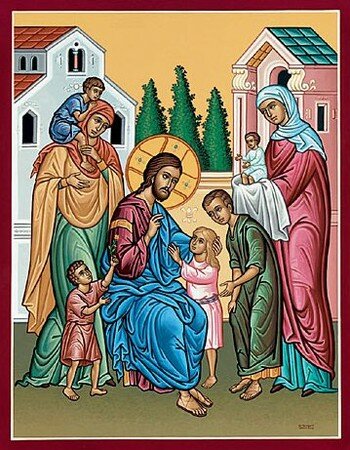 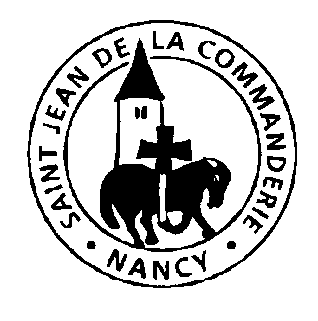 Dimanche 19 septembre 202125ème dimanche du Temps OrdinaireÉglise Saint-Léon IX